Supplementary Figure 1: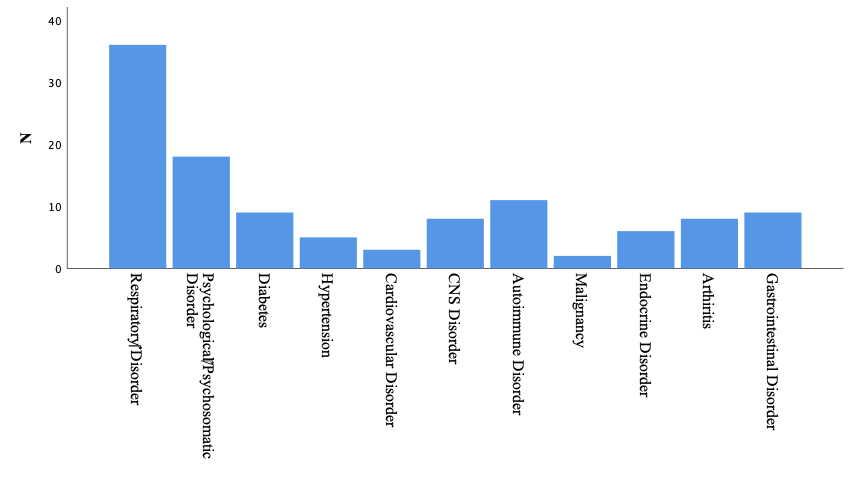 Supplementary Figure 1: A breakdown of medical disorders within the cohort who self-reported a medical condition. Note: Categories are based on Guan et al, 2020.Supplementary material 1:Supplementary material 2:The Brief Illness Questionnaire (BIPQ; Broadbent et al. 2006)How much has the COVID-19 pandemic effected your life? (BIPQ1)0	1	2	3	4	5	6	7	8	9	10No effect								severely effects at all										my life How long do you think the COVID-19 pandemic will continue? (BIPQ2)0	1	2	3	4	5	6	7	8	9	10A very 										Forevershort time How much control do you feel you have over the COVID-19 situation (e.g. not getting infected or getting over it)? (BIPQ3)0	1	2	3	4	5	6	7	8	9	10Absolutely 								Extreme amount no control 									of controlHow much do you think existing treatments can help COVID-19 patients? (BIPQ4)0	1	2	3	4	5	6	7	8	9	10Not at all									Extremely										helpfulHow concerned are you about the COVID-19 pandemic? (BIPQ5)0	1	2	3	4	5	6	7	8	9	10Not at all									Extremely concerned									concernedHow well do you feel you understand the COVID-19 situation? (BIPQ6)0	1	2	3	4	5	6	7	8	9	10Don’t understand 							Understand 	at all 								very clearlyHow much does the COVID-19 pandemic effect you emotionally (e.g. does it make you angry, scared, upset or depressed)? (BIPQ7)0	1	2	3	4	5	6	7	8	9	10Not at all 								Extremely effected emotionally						effected emotionally SCORING INFORMATIONEach item of the Brief Illness Questionnaire assesses one dimension of illness perceptions: 	The consequences  score is simply response to item 1 	The timeline score is the response to item 2 	The personal control score is the response to item 3	The treatment control score is the response to item 4 	The illness concern score is the response to item 5	The identity score is the response to item 6 	The emotional representation is measured by item 7. This reflects a combination of 	emotional and cognitive representationsIn some circumstances it may be possible to compute an overall score which represents the degree to which the illness is perceived as threatening or benign. The internal consistency of this score will depend on the illness studied and it is recommended that this is checked. To compute the score, reverse score items 3,4, and 7 and add these to items 1,2,5,6, and 8. A higher score reflects more threatening view of the illness. (BIPQTot)Effects of COVID-19 questionnaire (ECQ)Effects of COVID-19 questionnaire (ECQ)Effects of COVID-19 questionnaire (ECQ)Effects of COVID-19 questionnaire (ECQ)Effects of COVID-19 questionnaire (ECQ)Effects of COVID-19 questionnaire (ECQ)Effects of COVID-19 questionnaire (ECQ)Effects of COVID-19 questionnaire (ECQ)The following questions ask about the effect that the COVID-19 or Corona virus is having on you.For each item, click on the answer that applies to you in the PAST MONTH.N/A means the item is not applicable to you.The following questions ask about the effect that the COVID-19 or Corona virus is having on you.For each item, click on the answer that applies to you in the PAST MONTH.N/A means the item is not applicable to you.The following questions ask about the effect that the COVID-19 or Corona virus is having on you.For each item, click on the answer that applies to you in the PAST MONTH.N/A means the item is not applicable to you.The following questions ask about the effect that the COVID-19 or Corona virus is having on you.For each item, click on the answer that applies to you in the PAST MONTH.N/A means the item is not applicable to you.The following questions ask about the effect that the COVID-19 or Corona virus is having on you.For each item, click on the answer that applies to you in the PAST MONTH.N/A means the item is not applicable to you.The following questions ask about the effect that the COVID-19 or Corona virus is having on you.For each item, click on the answer that applies to you in the PAST MONTH.N/A means the item is not applicable to you.The following questions ask about the effect that the COVID-19 or Corona virus is having on you.For each item, click on the answer that applies to you in the PAST MONTH.N/A means the item is not applicable to you.The following questions ask about the effect that the COVID-19 or Corona virus is having on you.For each item, click on the answer that applies to you in the PAST MONTH.N/A means the item is not applicable to you.In the past month, how much stress have you experienced as a result of the following things 1Financial hardship for you or your family arising from the COVID-19 crisis, due to job loss, or loss of earningsN/A0None1A little2Some3Quite a lot4A great deal52Having difficulty getting supplies when you need them, including face masks, hand sanitizers, medicines, food, drinks or other essentialsN/A0None1A little2Some3Quite a lot4A great deal53Not being able to meet with your extended family and friendsN/A0None1A little2Some3Quite a lot4A great deal54Not being able to go to your church or place of religious worshipN/A0None1A little2Some3Quite a lot4A great deal55Loss of your own, or your family’s daily routine (such as sleeping patterns; meal times; work, school and recreation schedules)N/A0None1A little2Some3Quite a lot4A great deal56Family conflict arising from the COVID19 crisis, due to arguing, or fighting with other family members more than usual because you are spending more time together at homeN/A0None1A little2Some3Quite a lot4A great deal57Getting a lot of conflicting information and misinformation online and in the media about COVID-19N/A0None1A little2Some3Quite a lot4A great deal58You, or members of your family becoming ill with COVID-19N/A0None1A little2Some3Quite a lot4A great deal59Worrying that you may become infected with COVID-19 and then infect other peopleN/A0None1A little2Some3Quite a lot4A great deal510You, or members of your family being hospitalised for COVID-19 illnessN/A0None1A little2Some3Quite a lot4A great deal511Death of a family member or very close friend as a result of COVID-19N/A0None1A little2Some3Quite a lot4A great deal512Witnessing others in your community suffering because of COVID-19N/A0None1A little2Some3Quite a lot4A great deal513Worrying about the effects COVID-19 on you or your family, now or in the futureN/A0None1A little2Some3Quite a lot4A great deal5If you have children14Your child’s school closingN/A0None1A little2Some3Quite a lot4A great deal515Helping your child keep a safe distance from their friends, or preventing them from mixing with their friendsN/A0None1A little2Some3Quite a lot4A great deal516Helping your child keep a safe distance from members of your extended family, or preventing them from visiting with the extended family (for example grandparents)N/A0None1A little2Some3Quite a lot4A great deal517Helping your child avoid crowded places, and activities that they like, such as going to sports or musical events, scouts or guides, clubs, the playground, or to churchN/A0None1A little2Some3Quite a lot4A great deal518Helping your child to not shake hands, hug, or touch other peopleN/A0None1A little2Some3Quite a lot4A great deal519Helping your child to wash or sanitise their hands regularlyN/A0None1A little2Some3Quite a lot4A great deal520Helping your child to remember to cough or sneeze into their elbowN/A0None1A little2Some3Quite a lot4A great deal521Being worried that your child will catch COVID-19 because they have an underlying medical condition such as cancer or asthma, that makes them vulnerable to severe illness if they become infectedN/A0None1A little2Some3Quite a lot4A great deal5If you have aging parents22Worrying that you aging parents will become lonely during the COVID-19 crisis23Worrying that you aging parents will not get supplies during the COVID-19 crisisN/A0None1A little2Some3Quite a lot4A great deal524Worrying that your aging parents will become infected with COVID-19N/A0None1A little2Some3Quite a lot4A great deal525Worrying that your aging parents will not receive adequate medical care if they become infected with COVID-19N/A0None1A little2Some3Quite a lot4A great deal5In the past month, how much has your experience of the COVID 19 crisis led you to feel grateful for the following things 26Your health, and the health of your familyN/A0None1A little2Some3Quite a lot4A great deal527Your relationships with your extended family and friends N/A0None1A little2Some3Quite a lot4A great deal528Your job N/A0None1A little2Some3Quite a lot4A great deal529Attending social, sports, and cultural events N/A0None1A little2Some3Quite a lot4A great deal530Your communityN/A0None1A little2Some3Quite a lot4A great deal531Your child’s regular attendance at schoolN/A0None1A little2Some3Quite a lot4A great deal532Your child’s relationships with their friendsN/A0None1A little2Some3Quite a lot4A great deal533Your child’s involvement in activities such as sports, music, scouts, guides, clubs etcN/A0None1A little2Some3Quite a lot4A great deal534Your aging parents health and safety N/A0None1A little2Some3Quite a lot4A great deal5Note: Items 1-13  COVID-19 personal stress scale. Items 14-21 COVID-19 parenting stress scale. Items 22-25 COVID-19 aging parents stress scale. Items 26-33 COVID-19 gratitude scale. To get a scale score, sum scores of items in the scale and divide this by the number of items which did not have an N/A response. Note: Items 1-13  COVID-19 personal stress scale. Items 14-21 COVID-19 parenting stress scale. Items 22-25 COVID-19 aging parents stress scale. Items 26-33 COVID-19 gratitude scale. To get a scale score, sum scores of items in the scale and divide this by the number of items which did not have an N/A response. Note: Items 1-13  COVID-19 personal stress scale. Items 14-21 COVID-19 parenting stress scale. Items 22-25 COVID-19 aging parents stress scale. Items 26-33 COVID-19 gratitude scale. To get a scale score, sum scores of items in the scale and divide this by the number of items which did not have an N/A response. Note: Items 1-13  COVID-19 personal stress scale. Items 14-21 COVID-19 parenting stress scale. Items 22-25 COVID-19 aging parents stress scale. Items 26-33 COVID-19 gratitude scale. To get a scale score, sum scores of items in the scale and divide this by the number of items which did not have an N/A response. Note: Items 1-13  COVID-19 personal stress scale. Items 14-21 COVID-19 parenting stress scale. Items 22-25 COVID-19 aging parents stress scale. Items 26-33 COVID-19 gratitude scale. To get a scale score, sum scores of items in the scale and divide this by the number of items which did not have an N/A response. Note: Items 1-13  COVID-19 personal stress scale. Items 14-21 COVID-19 parenting stress scale. Items 22-25 COVID-19 aging parents stress scale. Items 26-33 COVID-19 gratitude scale. To get a scale score, sum scores of items in the scale and divide this by the number of items which did not have an N/A response. Note: Items 1-13  COVID-19 personal stress scale. Items 14-21 COVID-19 parenting stress scale. Items 22-25 COVID-19 aging parents stress scale. Items 26-33 COVID-19 gratitude scale. To get a scale score, sum scores of items in the scale and divide this by the number of items which did not have an N/A response. Note: Items 1-13  COVID-19 personal stress scale. Items 14-21 COVID-19 parenting stress scale. Items 22-25 COVID-19 aging parents stress scale. Items 26-33 COVID-19 gratitude scale. To get a scale score, sum scores of items in the scale and divide this by the number of items which did not have an N/A response. 